109年6月21日拾獲眼鏡照片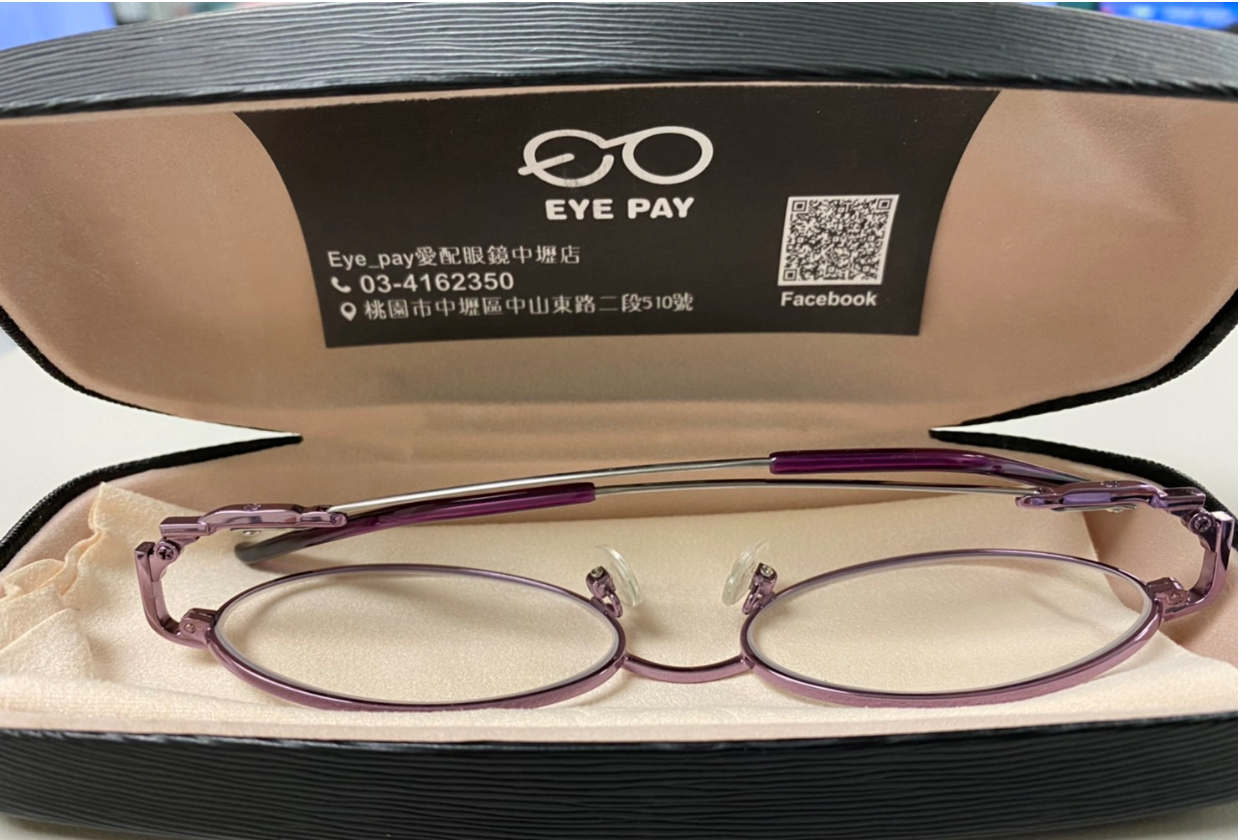 